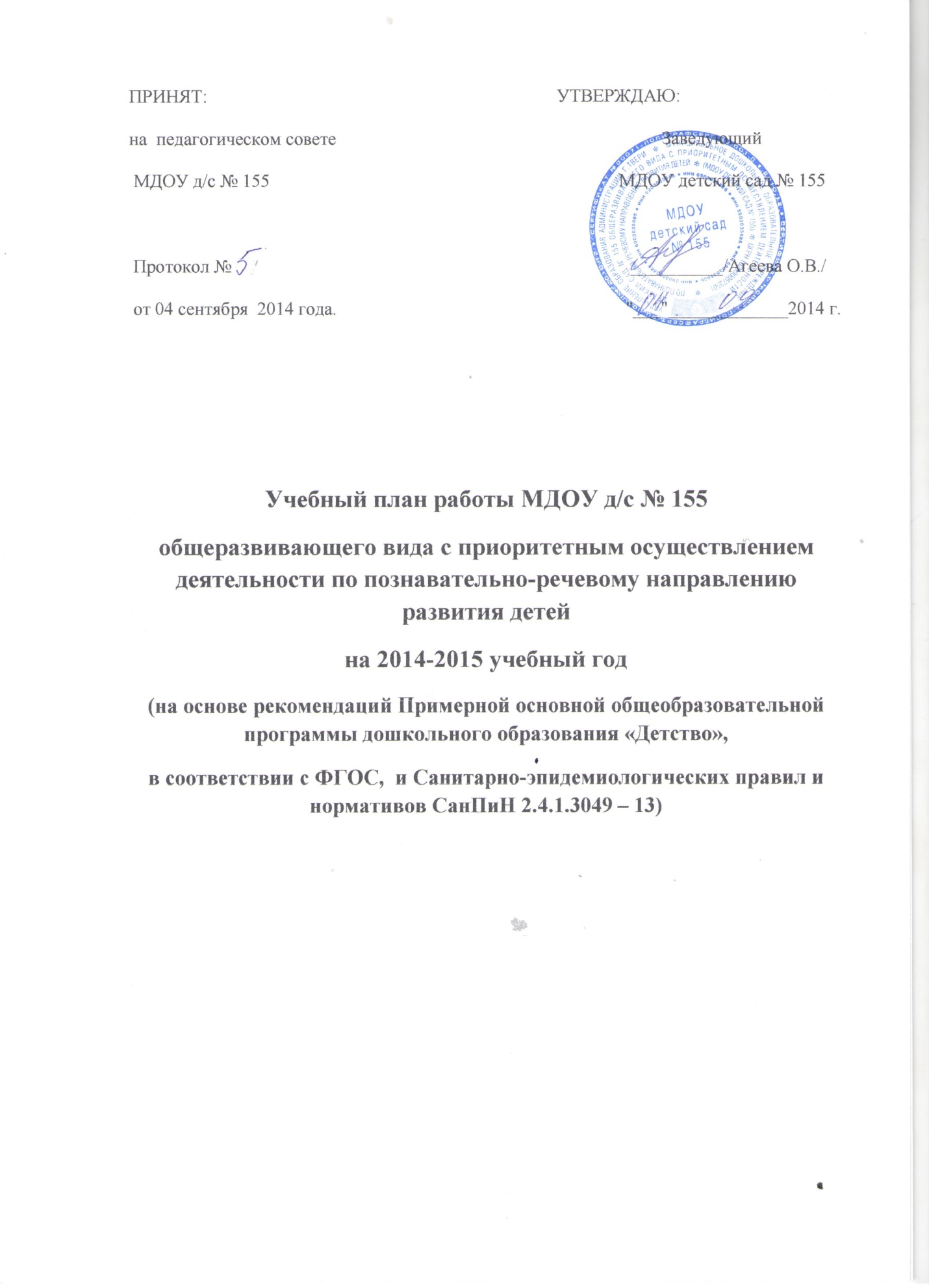 Пояснительная запискаВ МДОУ детский сад № 155  двенадцать возрастных групп.- I младшая группа (дети от 1,5 до 3 лет) – 1;- II младшая группа (дети от 3 до 4 лет) – 3;- средняя группа (дети от 4 до 5 лет) – 3;- старшая группа (дети от 5 до 6 лет) – 3;- подготовительная группа (дети от 6 до 7 лет) – 2. План  МДОУ № 155  составлен в соответствии с:  Федеральным законом  «Об образовании»;Федеральным государственным образовательным стандартом  дошкольного образования. (от 28.08.2013);Санитарно-эпидемиологические правила и нормативы СанПиН 2.4.1.3049-13 «Санитарно-эпидемиологические требования к устройству, содержанию и организации режима работы дошкольных образовательных организаций»;Основной образовательной программой МДОУ д/с № 155;Примерной программой воспитания, развития и образования детей дошкольного возраста в детском саду «Детство» под редакцией Т.И.Бабаевой, А.Г.Гогоберидзе, З.А.Михайловой;Парциальными программами:- по экологическому  образованию « Мы» - Н.Н.Николаевой - программа  «Основы безопасности жизнедеятельности» О.Л.Князевой, Н.Н. Авдеевой- по социально-эмоциональному и познавательному направлению «Я,ты,мы» , О.Л.Князевой, Р.Б.Стеркиной  - по физкультурно-оздоровительному направлению «Воспитание здорового ребенка» М.Д.Маханевой. - по приоритетному направлению – программу «Развития речи дошкольников» О.С.УшаковойУставом ДОУ;Локальными актами ДОУ.Основная цель  плана - регламентировать непосредственно-образовательную деятельность, определить её направленность, установить виды и формы организации,  их  количество  в неделю.Формы организации  непосредственно-образовательной деятельности:-  для детей с 1 года до 3 лет – подгрупповая;- в дошкольных группах -  подгрупповые, фронтальные.    Для детей в возрасте от 1,5 до 3 лет непосредственно образовательная деятельность составляет не более 1,5 часа  в неделю. Продолжительность непрерывной образовательной деятельности не более 10 минут в первую и вторую половину дня.   Максимально допустимый объем недельной образовательной нагрузки, включая реализацию дополнительных образовательных программ, для детей дошкольного возраста составляет: в младшей группе (дети четвертого года жизни) -2 часа 45 мин.,в средней группе (дети пятого года жизни) - 4 часа,в старшей группе (дети шестого года жизни) - 6 часов 15 минут, в подготовительной (дети седьмого года жизни) - 8 часов 30 минутПродолжительность непрерывной непосредственно образовательной деятельностидля детей 3-го года жизни – не более 10 минут для детей 4-го года жизни - не более 15 минут, для детей 5-го года жизни - не более 20 минут, для детей 6-го года жизни - не более 25 минутдля детей 7-го года жизни - не более 30 минут. Максимально допустимый объем образовательной нагрузки в первой половине дня - в младшей и средней группах не превышает 30 и 40 минут соответственно, - в старшей и подготовительной 45 минут и 1, 5 часа соответственно. В середине времени, отведенного на непрерывную образовательную деятельность, проводят физкультминутку. Перерывы между периодами непосредственно образовательной деятельности - не менее 10 минутНепосредственно образовательная деятельность с детьми   старшего дошкольного возраста может осуществляться во второй половине дня после дневного сна, но не чаще 2-3 раз в неделю. Ее продолжительность составляет не более 25-30 минут в день. В середине непосредственно образовательной деятельности статического характера проводят физкультминутку.Непосредственно образовательная деятельность физкультурно-оздоровительного и эстетического цикла занимает  не менее 50% общего времени, отведенного на непосредственно образовательную деятельность.Непосредственно-образовательная деятельность, требующая повышенной познавательной активности и умственного напряжения детей, проводится в первую половину дня и в дни наиболее высокой работоспособности (вторник, среда), сочетается с физкультурой и музыкой.В соответствии с Законом «Об образовании» ст. 45  для воспитанников ДОУ предлагаются дополнительные образовательные услуги, которые организуются в вечернее время 2-3  раза в неделю продолжительностью 25-30 минут (старший возраст) и по 1 разу в неделю во 2 младшей и средней группах продолжительностью соответственно 15 и 20 минут.	На основе  плана составлена сетка  образовательной деятельности.Цель - отрегулировать нагрузку, определить чередование различных видов учебно-познавательной деятельности в целях снятия  перегрузки, предупредить утомляемость, разнообразить формы проведения, чередовать статичные и динамичные виды деятельности, распределить нагрузку между воспитателями и специалистами.Сетка непосредственно образовательной деятельностиМодель физического воспитанияСетка совместной образовательной деятельности воспитателяи детей в режимных моментахНа самостоятельную деятельность детей 2 – 7 лет (игры, подготовка к образовательной деятельности, личная гигиена) в режиме дня отводится не менее 3-4 часов.Сетка самостоятельной деятельности детей в режимных моментах№ п/п Вид деятельности Количество образовательных ситуаций и занятий в неделю Количество образовательных ситуаций и занятий в неделю Количество образовательных ситуаций и занятий в неделю Количество образовательных ситуаций и занятий в неделю Количество образовательных ситуаций и занятий в неделю № п/п Вид деятельности 1 младшая группа 2 младшая группа Средняя группа Старшая группа Подготовительная группа 1Двигательная деятельность 3 занятия физической культурой 3 занятия физической культурой 3 занятия физической культурой 3 занятия физической культурой, одно из которых проводится на открытом воздухе 3 занятия физической культурой, одно из которых проводится на открытом воздухе 2Коммуникативная деятельность: 2.1.- Развитие речи 1 образовательная ситуация, а также во всех образовательных ситуациях 1 образовательная ситуация, а также во всех образовательных ситуациях 1 образовательная ситуация, а также во всех образовательных ситуациях 2 образовательная ситуация, а также во всех образовательных ситуациях 2 образовательная ситуация, а также во всех образовательных ситуациях 2.2.- Подготовка к обучению грамоте ---1 образовательная ситуация в 2 недели 1 образовательная ситуация 3.Познавательно-исследовательская деятельность: 3.1.- Исследование объектов живой и неживой природы, экспериментирование- Познание предметного и социального мира, освоение безопасного поведения 1 образовательная ситуация в 2 недели 1 образовательная ситуация в 2 недели 1 образовательная ситуация 1 образовательная ситуация 1,5 образовательные ситуации 3.2.-Математическое и сенсорное развитие 1 образовательная ситуация 1 образовательная ситуация 1 образовательная ситуация 1 образовательная ситуация 1 образовательная ситуация 4.Изобразительная деятельность (рисование, лепка, аппликация) и конструирование 2 образовательные ситуации 2 образовательные ситуации 2 образовательные ситуации 3 образовательные ситуации 3 образовательные ситуации 5.Музыкальная деятельность 2 музыкальных занятия 2 музыкальных занятия 2 музыкальных занятия 2 музыкальных занятия 2 музыкальных занятия 6.Чтение художественной литературы 1 образовательная ситуация в 2 недели 1 образовательная ситуация в 2 недели 1 образовательная ситуация в 2 недели 1 образовательная ситуация в 2 недели 1 образовательная ситуация в 2 недели Всего в неделю 10 образовательных ситуаций и занятий 10 образовательных ситуаций и занятий 11 образовательных ситуаций и занятий 13 образовательных ситуаций и занятий 15 образовательных ситуаций и занятий Формы организации1 младшая группа 2 младшая группа Средняя группа Старшая группа Подготовительная группа 1. Физкультурно-оздоровительные мероприятия в ходе выполнения режимных моментов деятельности детского сада 1. Физкультурно-оздоровительные мероприятия в ходе выполнения режимных моментов деятельности детского сада 1. Физкультурно-оздоровительные мероприятия в ходе выполнения режимных моментов деятельности детского сада 1. Физкультурно-оздоровительные мероприятия в ходе выполнения режимных моментов деятельности детского сада 1. Физкультурно-оздоровительные мероприятия в ходе выполнения режимных моментов деятельности детского сада 1. Физкультурно-оздоровительные мероприятия в ходе выполнения режимных моментов деятельности детского сада 1.1. Утренняя гимнастика Ежедневно 5-6 минут Ежедневно 5-6 минут Ежедневно 6-8 минут Ежедневно 8-10 минут Ежедневно 10 минут 1.2. Физкультминутки Ежедневно по мере необходимости (до 3-х минут)Ежедневно по мере необходимости (до 3-х минут)Ежедневно по мере необходимости (до 3-х минут)Ежедневно по мере необходимости (до 3-х минут)Ежедневно по мере необходимости (до 3-х минут)1.3. Игры и физические упражнения на прогулке Ежедневно 6-10 минут Ежедневно 6-10 минут Ежедневно 10-15 минут Ежедневно 15-20 минут Ежедневно 20-30 минут 1.4 Закаливающие процедуры Ежедневно после дневного снаЕжедневно после дневного снаЕжедневно после дневного снаЕжедневно после дневного снаЕжедневно после дневного сна1.5 Дыхательная гимнастика Ежедневно после дневного снаЕжедневно после дневного снаЕжедневно после дневного снаЕжедневно после дневного снаЕжедневно после дневного сна1.6. Занятия на тренажерах,  спортивные упражнения -1-2 раза в неделю 15-20 минут 1-2 раза в неделю 20-25 минут 1-2 раза в неделю 25-30 минут 1-2 раза в неделю 25-30 минут 2. Физкультурные занятия 2.1 Физкультурные занятия в спортивном зале 3 раза в неделю по 10 минут 3 раза в неделю по 15 минут 3 раза в неделю по 20 минут 2 раза в неделю по 25 минут 2 раза в неделю по 30 минут 2.3 Физкультурные занятия на свежем воздухе ---1 раз в неделю 25 минут 1 раз в неделю 30 минут 3.Спортивный досуг 3.Спортивный досуг 3.Спортивный досуг 3.Спортивный досуг 3.Спортивный досуг 3.Спортивный досуг 3.1 Самостоятельная двигательная деятельность Ежедневно под руководством воспитателя (продолжительность определяется в соответствии с индивидуальными особенностями ребенка)Ежедневно под руководством воспитателя (продолжительность определяется в соответствии с индивидуальными особенностями ребенка)Ежедневно под руководством воспитателя (продолжительность определяется в соответствии с индивидуальными особенностями ребенка)Ежедневно под руководством воспитателя (продолжительность определяется в соответствии с индивидуальными особенностями ребенка)Ежедневно под руководством воспитателя (продолжительность определяется в соответствии с индивидуальными особенностями ребенка)3.2 Спортивные праздники --Летом 1 раз в год Летом 2 раз в год Летом 2 раз в год 3.3 Физкультурные досуги и развлечения 1 раз в квартал1 раз в квартал1 раз в месяц1 раз в месяц1 раз в месяц3.4 Дни здоровья 1 раз в квартал1 раз в квартал1 раз в квартал1 раз в квартал1 раз в кварталФормы образовательной деятельности в режимных моментах Количество форм образовательной деятельности и культурных практик в неделюКоличество форм образовательной деятельности и культурных практик в неделюКоличество форм образовательной деятельности и культурных практик в неделюКоличество форм образовательной деятельности и культурных практик в неделюКоличество форм образовательной деятельности и культурных практик в неделюФормы образовательной деятельности в режимных моментах 1 младшая группа 2 младшая группа Средняя группа Старшая группа Подготовительная группа ОбщениеСитуации общения воспитателя с детьми и накопления положительного социально-эмоционального опыта ежедневноежедневноежедневноежедневноежедневноБеседы и разговоры с детьми по их интересам ежедневноежедневноежедневноежедневноежедневноИгровая деятельность, включая сюжетно-ролевую игру с правилами и другие виды игр Индивидуальные игры с детьми (сюжетно-ролевая, режиссерская, игра-драматизация, строительно-конструктивные игры) ежедневноежедневноежедневно3 раза в неделю 3 раза в неделю Совместная игра воспитателя и детей (сюжетно-ролевая, режиссерская, игра-драматизация, строительно-конструктивные игры) 2 раза в неделю 2 раза в неделю 3 раза в неделю 2 раза в неделю 2 раза в неделю Детская студия (театрализованные игры) 1 раз в 2 недели 1 раз в 2 недели 1 раз в 2 недели 1 раз в 2 недели 1 раз в 2 недели Досуг здоровья и подвижных игр 1 раз в 2 недели 1 раз в 2 недели 1 раз в 2 недели 1 раз в 2 недели 1 раз в 2 недели Подвижные игры ежедневноежедневноежедневноежедневноЕжедневноПознавательная и исследовательская деятельность Сенсорный игровой и интеллектуальный тренинг 1 раз в 2 недели 1 раз в 2 недели 1 раз в 2 недели 1 раз в 2 недели 1 раз в 2 недели Опыты, эксперименты, наблюдения (в том числе, экологической направленности 1 раз в 2 недели 1 раз в 2 недели 1 раз в 2 недели 1 раз в 2 недели 1 раз в 2 недели Наблюдения за природой (на прогулке) ежедневноежедневноежедневноежедневноежедневноФормы творческой активности, обеспечивающей художественно-эстетическое развитие детей Музыкально-театральная гостиная 1 раз в 2 недели 1 раз в 2 недели 1 раз в неделю 1 раз в неделю 1 раз в неделю Творческая мастерская (рисование, лепка, художественный труд по интересам) 1 раз в неделю 1 раз в неделю 1 раз в неделю 1 раз в неделю 1 раз в неделю Чтение литературных произведенийежедневноежедневноежедневноежедневноежедневноСамообслуживание и элементарный бытовой труд Самообслуживание ежедневноежедневноежедневноежедневноежедневноТрудовые поручения (индивидуально и подгруппами) ежедневноежедневноежедневноежедневноежедневноТрудовые поручения (общий и совместный труд) --1 раз в неделю 1 раз в 2 недели 1 раз в 2 недели Режимные моменты Распределение времени в течение дняРаспределение времени в течение дняРаспределение времени в течение дняРаспределение времени в течение дняРаспределение времени в течение дняРежимные моменты 1 младшая группа 2 младшая группа Средняя группа Старшая группа Подготовительная группа Игры, общение, деятельность по интересам во время утреннего приема От 10 до 50 мин От 10 до 50 мин От 10 до 50 мин От 10 до 50 мин От 10 до 50 мин Самостоятельные игры в 1-й половине дня (до НОД) 20 мин 20 мин 15 мин 15 мин 15 мин Подготовка к прогулке, самостоятельная деятельность на прогулке От 60 мин до 1ч.30 мин. От 60 мин до 1ч.30 мин. От 60 мин до 1ч.30 мин. От 60 мин до 1ч.40 мин. От 60 мин до 1ч.40 мин. Самостоятельные игры, досуги, общение и деятельность по интересам во 2-й половине дня 40 мин 40 мин 30 мин 30 мин 30 мин Подготовка к прогулке, самостоятельная деятельность на прогулке От 40 мин От 40 мин От 40 мин От 40 мин От 40 мин Игры перед уходом домой От 15 мин до 50 мин От 15 мин до 50 мин От 15 мин до 50 мин От 15 мин до 50 мин От 15 мин до 50 мин 